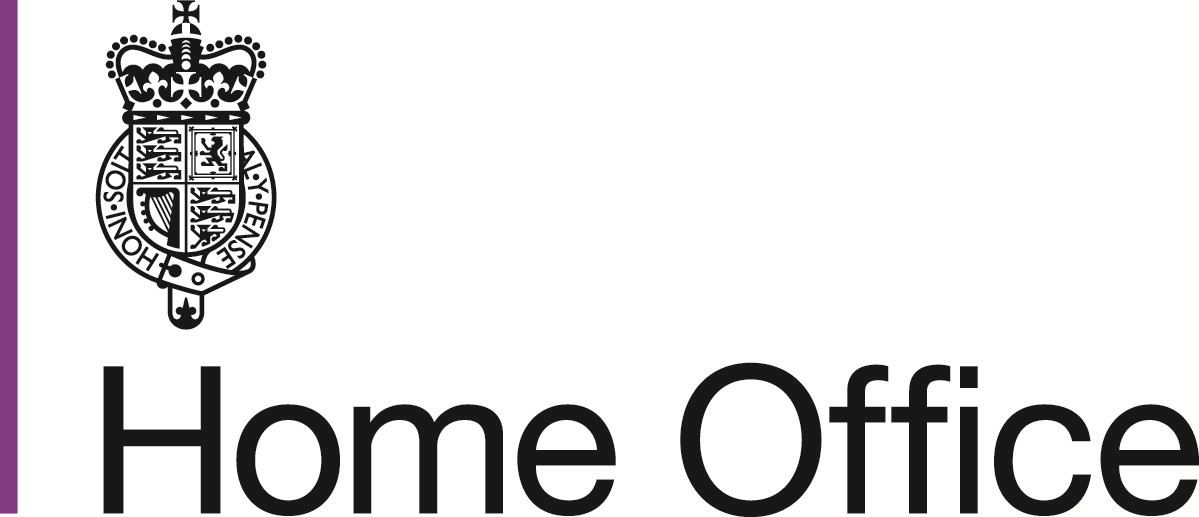 Victims of domestic violence (DDV) concessionYou should complete this form if you want to notify us that you require access to public funds (income-related benefits).You may wish to seek advice from a legal representative before completing this form. You should note that if your application is successful, this leave will supersede your current leave and cannot be reversed should your circumstances change.You should only complete this form if:you were last admitted to, or were last granted an extension to your stay in the UK as a spouse, civil partner, unmarried or same sex partner of a British citizen or person present, and settled in the UK or of a serving or discharged member of HM Forces who is a British citizen or who has served for at least 4 yearsyour relationship has broken down due to domestic violenceyou are destitute and in need of benefitsDo not complete this form if you are on the EEA route.Do not complete this form if your partner has limited leave. Including leave as a refugee.The Home Office will use the personal information you provide to consider your application. We may also share your information with other public and private sector organisations in the UK and overseas. For more detail please see the Privacy Notice for the Border, Immigration and citizenship system at www.gov.uk/ government/publications/personal-information-use-in-borders-immigration-and- citizenship. This also sets out your rights under the Data Protection Act 2018 and explains how you can access your personal information and complain if you have concerns about how we are using it.You should complete this form if you want to notify us that you require access to public funds (income- related benefits), in order to find safe accommodation and support yourself before you apply for indefinite leave to remain. This is on the basis that you have been a victim of domestic violence.We will consider whether you should be granted limited leave to allow you access to public funds.You only need to complete this form if you need access to public funds before you submit your application.This is not an application for indefinite leave to remain on the basis of domestic violence.If you are granted leave with access to public funds, this will be for a limited time of 3 months only. This is to enable you to apply for access to public funds and it will replace your current period of leave to remain.You should submit your application for indefinite leave to remain on the basis of domestic violence within this 3 month period. If you do not submit a further application within 3 months, any leave we grant you as a result of this notification will come to an end. This means you will be expected to leave the UK.If you qualify under this concession and you are granted limited leave, this does not guarantee that your application for indefinite leave to remain will be successful.If you decide not to apply for leave to remain for any reason, or you wish to discontinue your application, you must contact us immediately.Public funds (income related benefits)This is not an application for any specific benefit. If you are granted leave with access to public funds this does not guarantee your eligibility for any specific benefit. You will still need to apply to the Department of Work and Pensions (DWP), and will need to meet their entitlement conditions for access to public funds.Please send this completed form by email to: DomesticViolence2@homeoffice.gov.uk. This e-mail address is automated and is for applications only. Queries to this address will not be read.Or post to:DV Duty Officer Dept 81UK Visas & Immigration The CapitalLevel 5 LIVERPOOL L3 9PPPlease note postal notifications will take longer to process.Version 08/2019	Page 2 of 9Biometric residence permits (BRP)If you qualify for leave to remain in the UK for a period of 3 months, we will send you a letter giving information about enrolling your biometric information. That letter will allow you to enrol your biometric information without having to pay a fee.If you have children under 16 who are included in this notification, they will also need to enrol their biometric information, in the presence of a responsible adult. If you cannot accompany your children when they have their fingerprints and photograph taken you must nominate a responsible adult who will accompany them. The accompanying adult will need to provide evidence of their identity and have a letter confirming that they are authorised to accompany the child.If we grant you a period of leave to remain in the UK with access to public funds, we will issue you a biometric residence permit.Version 08/2019	Page 3 of 9Please provide further details as to how you have supported yourself since the breakdown of your relationship:Nationality:Which country did you apply for a visa from?Home Office reference number (if possible):Your passport or travel document number (if possible):Your date of birth:Name of your spouse/partner:Spouse/partner's date of birth? (If known):Version 08/2019	Page 5 of 9Section 1: Your personal detailsTitle:Mr	Miss	Mrs	Ms	Dr	Other Name:Surname:What is your maiden name, name used on visa or any other names that you have been known by if different from above:Current address (we cannot issue biometric residence permits to a PO Box address): House number or name:Street name: Town/city: County: Country: Postcode:Marital address (where your spouse lives if different to the address above): House number or name:Street name: Town/city: County: Country: Postcode:On what date did the relationship break down / you stopped living together?Title:Mr	Miss	Mrs	Ms	Dr	Other Name:Surname:What is your maiden name, name used on visa or any other names that you have been known by if different from above:Current address (we cannot issue biometric residence permits to a PO Box address): House number or name:Street name: Town/city: County: Country: Postcode:Marital address (where your spouse lives if different to the address above): House number or name:Street name: Town/city: County: Country: Postcode:On what date did the relationship break down / you stopped living together?Version 08/2019	Page 4 of 9Version 08/2019	Page 4 of 9Please answer the following questions if your last grant of leave was as the partner of a serving or discharged member of the HM forces.Is your spouse/partner a serving or discharged member of HM forces?Yes	NoIf your spouse/ partner is or was a member of the armed forces, is he or she a British citizen?Yes	NoIf not, please give the date when your spouse/partner joined HM forces.If your spouse/partner is no longer serving, please give the date of discharge.Biometric residence permit details (if possible):Name in which you applied for a Biometric Residence Permit:Date on which and place where fingerprints were taken:Version 08/2019	Page 6 of 9Section 2: DependantsSection 2: DependantsIf you intend to apply to the Department for Work and Pensions (DWP) for access to public funds benefits for children under the age of 18 living with you in the UK, please complete this section.If you intend to apply to the Department for Work and Pensions (DWP) for access to public funds benefits for children under the age of 18 living with you in the UK, please complete this section.If you intend to apply to the Department for Work and Pensions (DWP) for access to public funds benefits for children under the age of 18 living with you in the UK, please complete this section.If you intend to apply to the Department for Work and Pensions (DWP) for access to public funds benefits for children under the age of 18 living with you in the UK, please complete this section.Dependant 1Name:Place of birth:Date of birth:	Sex:	MaleNationality:Home Office reference number (if possible):In which country was the biometric residence permit was applied for:Date and location of where fingerprints were taken:Name:Place of birth:Date of birth:	Sex:	MaleNationality:Home Office reference number (if possible):In which country was the biometric residence permit was applied for:Date and location of where fingerprints were taken:Name:Place of birth:Date of birth:	Sex:	MaleNationality:Home Office reference number (if possible):In which country was the biometric residence permit was applied for:Date and location of where fingerprints were taken:FemaleDependant 2Name:Place of birth:Date of birth:	Sex:	MaleNationality:Home Office reference number (if possible):In which country was the biometric residence permit was applied for:Date and location of where fingerprints were taken:Name:Place of birth:Date of birth:	Sex:	MaleNationality:Home Office reference number (if possible):In which country was the biometric residence permit was applied for:Date and location of where fingerprints were taken:Name:Place of birth:Date of birth:	Sex:	MaleNationality:Home Office reference number (if possible):In which country was the biometric residence permit was applied for:Date and location of where fingerprints were taken:FemaleIf you have more than 2 dependants, please provide details on a separate sheet of paper.If you have more than 2 dependants, please provide details on a separate sheet of paper.If you have more than 2 dependants, please provide details on a separate sheet of paper.If you have more than 2 dependants, please provide details on a separate sheet of paper.Version 08/2019Version 08/2019Version 08/2019Page 7 of 9Section 3: Your representativeIf you have a representative you would like us to speak to please complete this section.Do you give the Home Office permission to contact you via an immigration advisor,	Yes	No refuge or advice agency?Name of the company:Address:House number or name: Street name:Town/city: County: Country: Postcode: Email:Are you content for us to send information to the address you have provided?	Yes	NoIf you have a representative you would like us to speak to please complete this section.Do you give the Home Office permission to contact you via an immigration advisor,	Yes	No refuge or advice agency?Name of the company:Address:House number or name: Street name:Town/city: County: Country: Postcode: Email:Are you content for us to send information to the address you have provided?	Yes	NoDo you intend to make an application for indefinite leave to remain using a	Yes	No SET(DV) form on the basis that you have suffered domestic violence?Are you destitute? (destitution means that you have no access to funds or arereliant on a third party to pay for your essential living costs such as basic	Yes	No accommodation and food).Do you need access to income based public funds in order to pay for youraccommodation and support for you while you make your indefinite leave to	Yes	No remain application?Please answer all the questions on this form. If you do not fully complete the form we may return your form and this will delay your application.Do you intend to make an application for indefinite leave to remain using a	Yes	No SET(DV) form on the basis that you have suffered domestic violence?Are you destitute? (destitution means that you have no access to funds or arereliant on a third party to pay for your essential living costs such as basic	Yes	No accommodation and food).Do you need access to income based public funds in order to pay for youraccommodation and support for you while you make your indefinite leave to	Yes	No remain application?Please answer all the questions on this form. If you do not fully complete the form we may return your form and this will delay your application.Version 08/2019	Page 8 of 9Version 08/2019	Page 8 of 9Section 4: DeclarationI hereby notify the Home Office of my circumstances for the purpose of accessing public funds for myself and any children under 18 listed on this form. The information I have given on this form is complete and true to the best of my knowledge.I understand that this is not an application for benefits and that, if I am given leave, I will have to apply for benefits separately.I understand that any leave granted is only for a limited period and is given only to allow me to apply to access public funds before applying for leave under the Domestic Violence section of the Immigration Rules and that this leave will replace any other leave I may have.I understand that if I do not apply for any further leave before that limited leave issued comes to an end I will be expected to leave the UK as I will have no leave left to remain in the UK and will be subject to removal.  I will inform the Home Office if I decide not to make an application for further leave.I confirm that I also apply for a biometric immigration document for myself and any children under 18 who are applying with me. I understand that the Home Office may make enquiries about any responsible adult nominated by me to be present when any child under the age of 16 applying with me has their fingerprints and/or photograph taken.I understand that all information provided by me to the Home Office will be treated in confidence; that it may be disclosed to other government departments, agencies, local authorities, the police, foreign governments and other bodies for immigration purposes or to enable them to perform their functions; and that, if such bodies provide the Home Office with any information about me which may be relevant for immigration purposes, it may be used in reaching a decision following this notification.I understand that my details may in certain circumstances be passed to fraud prevention agencies to prevent and detect fraud and money laundering. I also understand that such agencies may provide the Home Office with information about me. Further details explaining when information may be passed to or from fraud prevention agencies, and how that information may be used can be obtained from the Home Office website at www.gov.uk/government/organisations/home-office.I am aware that it is an offence under the Immigration Act 1971, as amended by the Immigration and Asylum Act 1999 and the Nationality, Immigration and Asylum Act 2002, to make to a person acting in execution of any of those Acts a statement or representation which I know to be false or do not believe to be true, or to obtain or to seek to obtain leave to remain in the UK by means which include deception.Applicant's signature:Date:I hereby notify the Home Office of my circumstances for the purpose of accessing public funds for myself and any children under 18 listed on this form. The information I have given on this form is complete and true to the best of my knowledge.I understand that this is not an application for benefits and that, if I am given leave, I will have to apply for benefits separately.I understand that any leave granted is only for a limited period and is given only to allow me to apply to access public funds before applying for leave under the Domestic Violence section of the Immigration Rules and that this leave will replace any other leave I may have.I understand that if I do not apply for any further leave before that limited leave issued comes to an end I will be expected to leave the UK as I will have no leave left to remain in the UK and will be subject to removal.  I will inform the Home Office if I decide not to make an application for further leave.I confirm that I also apply for a biometric immigration document for myself and any children under 18 who are applying with me. I understand that the Home Office may make enquiries about any responsible adult nominated by me to be present when any child under the age of 16 applying with me has their fingerprints and/or photograph taken.I understand that all information provided by me to the Home Office will be treated in confidence; that it may be disclosed to other government departments, agencies, local authorities, the police, foreign governments and other bodies for immigration purposes or to enable them to perform their functions; and that, if such bodies provide the Home Office with any information about me which may be relevant for immigration purposes, it may be used in reaching a decision following this notification.I understand that my details may in certain circumstances be passed to fraud prevention agencies to prevent and detect fraud and money laundering. I also understand that such agencies may provide the Home Office with information about me. Further details explaining when information may be passed to or from fraud prevention agencies, and how that information may be used can be obtained from the Home Office website at www.gov.uk/government/organisations/home-office.I am aware that it is an offence under the Immigration Act 1971, as amended by the Immigration and Asylum Act 1999 and the Nationality, Immigration and Asylum Act 2002, to make to a person acting in execution of any of those Acts a statement or representation which I know to be false or do not believe to be true, or to obtain or to seek to obtain leave to remain in the UK by means which include deception.Applicant's signature:Date:Version 08/2019	Page 9 of 9Version 08/2019	Page 9 of 9